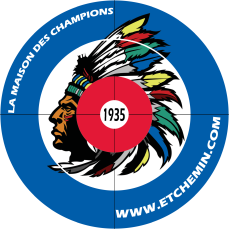 Le Club de Curling Etchemin assume cette année le coût de l’affiliation de Curling Québec.S’il vous plaît joindre votre dépôt de 50,00 $ lors de la remise de votre formulaire d’adhésion.Le paiement de votre adhésion doit être complété au plus tard le 31 octobre 2018.MERCI DE VOTRE COLLABORATION ET BONNE SAISON DE CURLING_____________________________________________	____________________________________SIGNATURE DU MEMBRE	DATECLUB DE CURLING ETCHEMIN (1961) LTÉECLUB DE CURLING ETCHEMIN (1961) LTÉECLUB DE CURLING ETCHEMIN (1961) LTÉEFORMULAIRE D’ADHÉSION – SAISON 2018 - 2019FORMULAIRE D’ADHÉSION – SAISON 2018 - 2019FACTURE NUMÉRO :	2018-19JOUEUR 1 :JOUEUR 2 :PRÉNOM / NOMADRESSEVILLE / CODE POSTAL# TÉLÉPHONE PRINCIPAL# TÉLÉPHONE SEONDAIREDATE DE NAISSANCEADRESSE COURRIELOCCUPATIONCATÉGORIE DE MEMBRE COÛTNOMBRE D’ADHÉSIONSGRAND-TOTALRÉGULIER300,00RESTREINT (1 ligue de jour ou 1 ligue de soir)250,00JOUR (DEMI-SAISON – AUTOMNE OU HIVER)170,00PLAN FAMILIAL : PARENTS, ENFANTS JUNIOR600,00ÉTUDIANT : > 21 ANS130,00JUNIOR SOIR : ≤ 21 ANS100,00JUNIOR SOIR : ≤ 21 ANS AVEC UN PARENT MEMBRE75,00JUNIOR DIMANCHE : ≤ 21 ANS PAYÉ À LA LIGUE ÉTUDIANTESOCIAL50,00REMPLAÇANT (une fois par semaine)125,00LOCATION GRAND CASIER15,00LOCATION PETIT CASIER10,00GRAND TOTALDISPONIBILITÉS DE REMPLACEMENTJOUEUR 1JOUEUR 1JOUEUR 2JOUEUR 2LUNDI JOUR :SOIR :JOUR :SOIR :MARDIJOUR :SOIR :JOUR :SOIR :MERCREDIJOUR :SOIR :JOUR :SOIR :JEUDIJOUR :SOIR :JOUR :SOIR :VENDREDISOIR :SOIR :SOIR :SOIR :SAMEDIJOUR :JOUR :JOUR :JOUR :